Entry form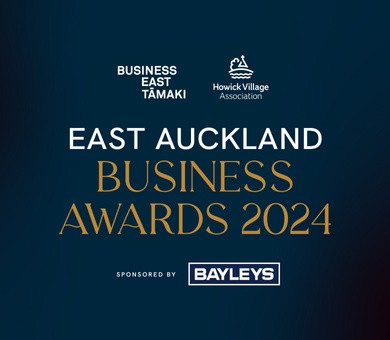 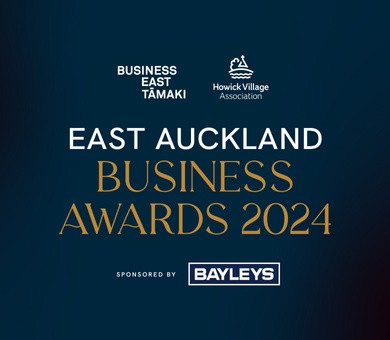 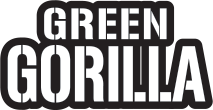 The Excellence in Sustainability Award celebrates and honours businesses that have demonstrated a steadfast commitment to creating a more sustainable future. This could include contributions across various aspects of sustainability, including environmental conservation, social equity, economic resilience and innovative practices.This award recognises the pivotal role that your business/organisation plays in shaping the future of business.Who Should Enter: This category is open to all organisations demonstrating and promoting sustainability and could include any entity regardless of size or industry that demonstrates a genuine commitment to sustainability and environmental stewardship.Reminder: If you wish to enter multiple categories an individual entry is required for each.Your Business/Organisation name:(this name that will be used in any award citation and/or publicity)Your Business Address:Your Business Website:Your Business Phone Number:Business Contact Person:Contact’s Email Address:Your Business Association:(e.g. Business East Tamaki or Howick Village Association)Please provide a brief description of your business/organisation and its core activities (Max 200 words):Question 1: Innovation and Sustainability Initiatives:Clearly define any innovative approaches to sustainability you are seeking recognition for. (Max 250 words) Consider the challenge the innovation addresses. These could include the development of green technologies, sustainable product design, or pioneering business models that prioritise sustainability at their core.Question 2: Social Responsibility and Equity:Define any social responsibility initiatives your business actively engages in? (max 150 words) Consider examples such asfair labour practices, diversity and inclusion efforts, community engagement, and support for underserved populations.Question 3: Measurable Impact and Performance:How does your business/organisation measure impact? (max 200 words) Consider evidence including quantifiable data and metrics, sustainability reports, and impact assessments to evaluate the real-world effects of your sustainability initiatives.Question 4: Environmental Impact and Stewardship:Describe the environmental impact and stewardship of your business to the industry or community? (max 200 words). Consider examples such as the environmental footprint of your business, including efforts to reduce greenhouse gas emissions, conserving natural resources (e.g. water, energy), adopting sustainable practices (e.g. waste reduction, recycling) and implementing eco-friendly technologies.Question 5: Long-term Commitment and Strategy:How has your business/organisation demonstrated a long-term commitment to sustainability? (max 200 words). Consider how your business has integrated sustainability into your core business strategy and operations.Additional Information:Please provide any additional information or supporting documentation you would like the judging panel to consider such as customer testimonials, or media coverage to strengthen your entry (optional, max 150 words + you may attach up to three files)Entry Submission:By submitting this entry, you agree to the terms and conditions of the East Auckland Business Awards. Entries must be received byDecember 8th 2023. Late entries will not be considered.By signing your full name below, you acknowledge that all information provided in this entry form is accurate and to the best of your knowledge and have agreed to the East Auckland Business Awards Terms and Conditions.Full name:Signature:Date:Terms and Conditions for the East Auckland Business AwardsEligibility:The East Auckland Business Awards (hereinafter referred to as “Awards”) entry is open to businesses and individuals who meet the eligibility criteria as defined by the awards programmed. Eligibility criteria may vary for each award category.Business East Tamaki or Howick Village Association employees are not eligible to participate.Category sponsors and their staff cannot enter the category they sponsor.To be eligible to enter, your business must be a member or an associate member of Business East Tamaki or the Howick Village Association.Entry SubmissionBusinesses can enter multiple categories; however the judges have the right to judge you in all you enter, some or one of the categories only.All entries must be submitted through the official awards email by the specified submission deadline. Incomplete or late submissions will not be consideredNominees must provide accurate and truthful information in their submissionsSharing of nomination information:Nominees agree that we may share any of the initiatives, achievements or photos of the winners and finalists as described in your nomination at the awards dinner, or in any promotional materials relating to the Awards (including via social media). If there is any specific information in your nomination that is confidential, you must identify it as such.Entry Fees:There is no cost to enter the East Auckland Business Awards.Confidentiality and Judging:Entries will be evaluated by a judge appointed by Business East Tamaki and/or Howick Village Association.All information provided in finalist forms will be treated as commercial in confidence by Business East Tamaki, Howick Village Association, judges and sponsor partners.Judges are required to declare any conflict of interest. Business East Tamaki and/or Howick Village Association will exclude any judge with conflicts of interest from judging these categories.The judges decisions are final.Judges may disqualify entries that do not comply with the entry guidelines or criteria.Awards CeremonyThe date of the Awards presentation is Wednesday, March 20th 2024. Attendance at the awards presentation is encouraged but not mandatoryIf you wish to attend the Awards ceremony, you will need to purchase tickets to that event.Privacy PolicyBusiness East Tamaki will handle personal information submitted with entries in accordance with its privacy policy. Information provided will be held in confidence for the purposes of the Awards submission only.By submitting an entry to the East Auckland Business Awards, nominees acknowledge that they have read, understood and agreed to these terms and conditions.